ESPAÑOL 5H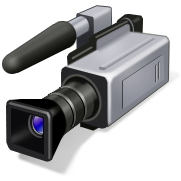 VIDEO PROJECT: A DOCUMENTARY               Students will create a documentary video about:a historical figure and his/her era from Spain We will be using Wevideo guided by a technology teacher.The video (approx. 2 minutes) will contain 15 pictures at least and all of the information below will be narrated by the studentsWe will work 1 day in the language lab (12/1) & 3 days in the classroom using Chromebooks (12/2-4).To be prepared on 12/2 you will need to have all of the research done and all your 15 pictures or images will be saved  on your google drive as jpg.The 15 pictures on your google drive will count as homework assignment (10 points)These pictures will be related to the information from the research (portraits, maps, flags, castles, landscapes, videos from YouTube also).If you want to add music you will need to add it as mp3.POSTER to announce your upcoming presentation: (20 PTS)You will create a poster announcing your documentary. (Monday, December 7th)Your poster will include the following information in Spanish:The titleThe directors (you and your partner) A catchy line a picture of the main character/s and 3 main interesting facts to describe the character “plot” of the documentary.The date when it will be first shown at THS. Monday, December 7thGUÍA DE INFORMACIÓNUN PERSONAJE HISPANO:_______________________________1. Person’s full name & title: _________________________________________________________2. Often referred to as: ex: Shakespeare, the Bard of Avon, Alexander “The great”.______________________________________________________________________________3.   Dates of birth/death in Spanish (day/month/year): __________________________            	_____________________________4.   Community in Spain, city, kingdom and ethnic or religious affiliation __________________________________________________________________________________5.   Profession, occupation, and/or skills __________________________________________________________________________________6.   Flag or other symbol that may represent him/explained __________________________________________________________________________________7.   2 Important dates/accomplishments in his/her life/explained.____________________________________________________________________________________________________________________________________________________________________8.   2 Journeys or trips in his/ her life: __________________________________________________________________________________9.   Quote/s attributed to this person ____________________________________________________________________________________________________________________________________________________________________10  Feelings/love/relationships/marriages__________________________________________________________________________________15 attractive images (.jpeg) to be later labeled and explained (that refer to the research). Music/ video-(mp3 files)All information must be introduced with the category title in Spanish.Attention to the use of the past tenses.Bibliography and Internet references: to be listed  All information & images gathered must be completed by December 2nd, 2015 and saved to your google drive account at THS. RÚBRICA PÓSTER.World Language Presentational Speaking Rubric: (__/20:__X5): __/100CATEGORY4 (Excellent)3 (Good)2 (Average-Poor)1 (Poor-Unacceptable)Required Elements.The poster includes all required elements as well as additional information/ elements to reinforce the message(s).All required elements are included on the poster.Some elements are included on the poster.Few elements are included on the poster.Topic DevelopmentRelevant, accurate, well developed, well organized, and richly detailedRelevant, accurate, organized, and detailedSomewhat irrelevant, limited accuracy, some organization, and limited detailsIrrelevant, inaccurate, and lacks organization and detailsWritten Communication.A wide range of vocabulary and grammatical structures is evident.Good use of vocabulary and a range of grammatical structures.Average use of vocabulary and a narrow range of grammatical structures.Poor use of vocabulary and a limited range of grammatical structures.Visual Communication.Photos and/ or pictures are meaningful to help to communicate the message.Photos and/or pictures help to communicate the message.Average use of photos and pictures to accompany the text.Poor use of photos and pictures to accompany the text.Attractiveness.The poster is exceptionally attractive in terms of design, layout and neatness. The finished product shows care in each element.The poster is attractive in terms of design, layout and neatness.The poster is acceptably attractive though it may be a little messy or could have been improved.The poster is messy or poorly designed. It is not attractive.TOTAL/20:________4Exemplary3Goal2Working Towards Goal1/0Needs SupportPurposeconcentrates on: task requirements15+ images that tell a story about your personBibliography &Internet references listedEstablishes and maintains a clear purpose. Demonstrates an insightful understanding of audience and taskEstablishes and maintains a purpose. Demonstrates an accurate awareness of audience and taskEstablishes a purpose. Demonstrates an awareness of audience and taskDoes not establish a clear purposeDemonstrates limited/no awareness of audience and taskTopic Developmentconcentrates on:thoroughness, organization, accuracyincludes all applicable items on guideRelevant, accurate, well developed, well organized, and richly detailedRelevant, accurate, organized, and detailedSomewhat irrelevant, limited accuracy, some organization, and limited detailsIrrelevant, inaccurate, and lacks organization and detailsLanguage Use and Structureconcentrates on: target language, vocabulary, grammarHighly effective use and control of level appropriate structuresEffective use of level appropriate structuresSome use of level appropriate structuresLimited or no use of simple structuresDeliveryconcentrates on:comprehensibility and overall public speaking skillsArticulate expression, pronunciation, and intonation. Clear voice, engaging presence Ease of expression. Mostly accurate pronunciation and intonation. Clear voiceSome hesitation. Some inaccurate pronunciation and intonationMuch hesitation. Little to no fluencyVisual CommunicationCategories/LabelingClear visualsPhotos or videos are meaningful to help to communicate the message. All graphics are highly attractive and effective (size and colors) and support the theme/content of the presentation. Photos and/or pictures help to communicate the message.Graphics are attractive and support the theme/content of the presentation.Average use of photos and pictures to accompany the text.Graphics are mediocre and a few do not seem to support the theme/content of the presentation.Poor use of photos and pictures to accompany the text.Several graphics are unattractive AND detract from the content of the presentation.